31.12.2019  № 3267О внесении изменения 
в постановление администрации города Чебоксары от 28.05.2014 №  1911В соответствии с Федеральным законом от 26.07.2019 № 199-ФЗ 
«О внесении изменений в Бюджетный кодекс Российской Федерации 
в части совершенствования государственного (муниципального) финансового контроля, внутреннего финансового контроля и внутреннего финансового аудита» и в целях приведения правовых актов администрации 
города Чебоксары в соответствие с требованиями действующего законодательства Российской Федерации, администрация 
города Чебоксары постановляет:1. Внести в Порядок осуществления финансовым управлением администрации города Чебоксары полномочий по внутреннему муниципальному финансовому контролю, утвержденный постановлением администрации города Чебоксары от 28.05.2014 № 1911 
(далее – «Порядок»), следующие изменения:1.1. Пункт 1.4 Порядка изложить в следующей редакции:«1.4. Финансовое управление как орган внутреннего муниципального финансового контроля осуществляет внутренний муниципальный финансовый контроль:за соблюдением положений правовых актов, регулирующих бюджетные правоотношения, в том числе устанавливающих требования 
к бухгалтерскому учету и составлению и представлению бухгалтерской (финансовой) отчетности муниципальных учреждений;за соблюдением положений правовых актов, обусловливающих публичные нормативные обязательства и обязательства по иным выплатам физическим лицам из бюджета города Чебоксары, а также за соблюдением условий договоров (соглашений) о предоставлении средств из бюджета города Чебоксары, муниципальных контрактов;за соблюдением условий договоров (соглашений), заключенных 
в целях исполнения договоров (соглашений) о предоставлении средств 
из бюджета города Чебоксары, а также в случаях, предусмотренных Бюджетным кодексом Российской Федерации, условий договоров (соглашений), заключенных в целях исполнения муниципальных контрактов;за достоверностью отчетов о результатах предоставления 
и (или) использования бюджетных средств (средств, предоставленных 
из бюджета города Чебоксары), в том числе отчетов о реализации муниципальных программ, отчетов об исполнении муниципальных заданий, отчетов о достижении значений показателей результативности предоставления средств из бюджета города Чебоксары;в сфере закупок, предусмотренный законодательством Российской Федерации о контрактной системе в сфере закупок товаров, работ, услуг для обеспечения муниципальных нужд.».1.2. Пункт 1.6 Порядка изложить в следующей редакции:Должностные лица Финансового управления в рамках осуществления полномочий по внутреннему муниципальному финансовому контролю, имеют право:запрашивать и получать на основании мотивированного запроса 
в письменной форме информацию, документы и материалы, объяснения 
в письменной и устной формах, необходимые для проведения контрольных мероприятий;при осуществлении плановых и внеплановых выездных проверок (ревизий) беспрепятственно по предъявлении служебных удостоверений 
и копии приказа о проведении проверки посещать помещения 
и территории, которые занимают объекты контроля, требовать предъявления поставленных товаров, результатов выполненных работ, оказанных услуг, а также инициировать проведение необходимых экспертиз и других мероприятий по контролю;получать необходимый для осуществления внутреннего муниципального финансового контроля постоянный доступ 
к государственным и муниципальным информационным системам 
в соответствии с законодательством Российской Федерации 
об информации, информационных технологиях и о защите информации, законодательством Российской Федерации о государственной и иной охраняемой законом тайне;назначать (организовывать) проведение экспертиз, необходимых 
для проведения проверок, ревизий и обследований;выдавать представления, предписания об устранении выявленных нарушений в случаях, предусмотренных законодательством Российской Федерации;направлять уведомления о применении бюджетных 
мер принуждения в случаях, предусмотренных бюджетным законодательством Российской Федерации;направлять в суд иски о признании осуществленных закупок товаров, работ, услуг для обеспечения муниципальных нужд недействительными в соответствии с Гражданским кодексом Российской Федерации;обращаться в суд с исковыми заявлениями о возмещении ущерба, причиненного муниципальному образованию городу Чебоксары - столицы Чувашской Республики.».1.3. Пункт 1.9 Порядка изложить в следующей редакции:«1.9. Сроки и последовательность проведения административных процедур при осуществлении контрольных мероприятий, а также ответственность должностных лиц, уполномоченных на проведение контрольных мероприятий, устанавливаются настоящим Порядком 
и стандартами осуществления внутреннего муниципального финансового контроля.».1.4. Пункт 1.11 Порядка изложить в следующей редакции:Объектами внутреннего муниципального финансового контроля 
(далее - Объекты контроля) являются:главные распорядители (распорядители, получатели) бюджетных средств, главные администраторы (администраторы) доходов бюджета города Чебоксары, главные администраторы (администраторы) источников финансирования дефицита бюджета города Чебоксары;муниципальные учреждения;муниципальные унитарные предприятия;хозяйственные товарищества и общества с участием публично-правовых образований в их уставных (складочных) капиталах, а также коммерческие организации с долей (вкладом) таких товариществ 
и обществ в их уставных (складочных) капиталах;юридические лица (за исключением муниципальных учреждений, муниципальных унитарных предприятий, хозяйственных товариществ 
и обществ с участием публично-правовых образований в их уставных (складочных) капиталах, а также коммерческих организаций с долей (вкладом) таких товариществ и обществ в их уставных (складочных) капиталах), индивидуальные предприниматели, физические лица, являющиеся:а) юридическими и физическими лицами, индивидуальными предпринимателями, получающими средства из бюджета 
города Чебоксары на основании договоров (соглашений) о предоставлении средств из бюджета города Чебоксары и (или) муниципальных контрактов;б) исполнителями (поставщиками, подрядчиками) по договорам (соглашениям), заключенным в целях исполнения договоров (соглашений) о предоставлении средств из бюджета города Чебоксары 
и (или) муниципальных контрактов, которым открыты лицевые счета 
в Федеральном казначействе в соответствии со статьей 220.1 Бюджетного кодекса Российской Федерации;кредитные организации, осуществляющие отдельные операции 
с бюджетными средствами, в части соблюдения ими условий договоров (соглашений) о предоставлении средств из бюджета города Чебоксары.».1.5. В пункте 3.12 Порядка слова «бюджетной (бухгалтерской) отчетности» заменить словами «бюджетной отчетности, бухгалтерской (финансовой) отчетности».1.6. В пункте 3.22 Порядка слова «по финансовым, бухгалтерским, отчетным документам» заменить словами «по бюджетной отчетности, бухгалтерской (финансовой) отчетности и первичных документов». 1.7. Пункт 3.33 Порядка изложить в следующей редакции:«3.33. В случаях установления нарушений в сфере бюджетных правоотношений Финансовое управление направляет объектам контроля:1) представление - документ органа внутреннего муниципального финансового контроля, направляемый объекту контроля и содержащий информацию о выявленных бюджетных нарушениях и одно из следующих обязательных для исполнения в установленные в представлении сроки 
или в течение 30 календарных дней со дня его получения, если срок 
не указан, требований по каждому бюджетному нарушению:требование об устранении бюджетного нарушения и о принятии мер по устранению его причин и условий;требование о принятии мер по устранению причин и условий бюджетного нарушения в случае невозможности его устранения;2) предписание - документ органа внутреннего муниципального финансового контроля, направляемый объекту контроля в случае невозможности устранения либо неустранения в установленный 
в представлении срок бюджетного нарушения при наличии возможности определения суммы причиненного ущерба муниципальному образованию городу Чебоксары - столице Чувашской Республики в результате 
этого нарушения. Предписание содержит обязательные для исполнения 
в установленный в предписании срок требования о принятии мер 
по возмещению причиненного ущерба муниципальному образованию городу Чебоксары - столице Чувашской Республики.».1.8. Дополнить Порядок пунктами 3.43- 3.45 следующего содержания:«3.43. В случаях, установленных стандартами внутреннего муниципального финансового контроля, Финансовое управление направляет копии представлений и предписаний главным администраторам бюджетных средств, органам местного самоуправления города Чебоксары, осуществляющим функции и полномочия учредителя, иным органам и организациям.3.44. По решению Финансового управления срок исполнения представления, предписания может быть продлен в порядке, предусмотренном стандартами внутреннего муниципального финансового контроля, но не более одного раза по обращению объекта контроля.3.45. В представлениях и предписаниях Финансового управления
не указывается информация о бюджетных нарушениях, выявленных 
по результатам внутреннего финансового контроля и внутреннего финансового аудита, при условии их устранения.».2. Управлению информации, общественных связей и молодежной политики администрации города Чебоксары опубликовать настоящее постановление в средствах массовой информации.3. Настоящее постановление вступает в силу со дня 
его официального опубликования, за исключением подпунктов 1.1., 1.2. пункта 1 настоящего постановления, которые вступают в силу 
с 1 января 2020 года.4. Контроль за исполнением постановления возложить 
на заместителя главы администрации города Чебоксары 
по экономическому развитию и финансам В.Г. Яковлева.Глава администрации города Чебоксары			  	А.О. ЛадыковЧăваш РеспубликиШупашкар хулаАдминистрацийěЙЫШĂНУ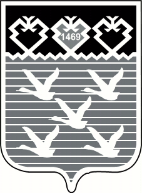 Чувашская РеспубликаАдминистрациягорода ЧебоксарыПОСТАНОВЛЕНИЕ